Umansky DmytroExperience:Position applied for: 2nd OfficerDate of birth: 05.05.1980 (age: 37)Citizenship: UkraineResidence permit in Ukraine: NoCountry of residence: UkraineCity of residence: MariupolPermanent address: 71, Shevchenko ave 56Contact Tel. No: +38 (062) 934-97-64 / +38 (066) 426-36-87E-Mail: tomazod@gmail.comU.S. visa: NoE.U. visa: NoUkrainian biometric international passport: Not specifiedDate available from: 30.06.2014English knowledge: GoodMinimum salary: 5000 $ per monthPositionFrom / ToVessel nameVessel typeDWTMEBHPFlagShipownerCrewing2nd Officer15.08.2013-15.02.2014HHL Hong KongHeavy Lift Vessel19347.8MAN 7L58/64D13320hpLiberiaHansa Heavy LiftMarlow Navigation3rd Officer11.12.2012-21.01.2014HHL Hong KongHeavy Lift Vessel-Hansa Heavy LiftMarlow Navigation3rd Officer15.04.2012-07.10.2012HHL Rio de JaneiroHeavy Lift Vessel-Hansa Heavy LiftMarlow NavigationBoatswain31.07.2011-03.12.2011HHL LagosHeavy Lift Vessel-Hansa Heavy LiftMarlow NavigationBoatswain08.11.2010-26.05.2011Beluga LondonHeavy Lift Vessel-Beluga ShippingMarlow Navigation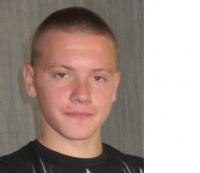 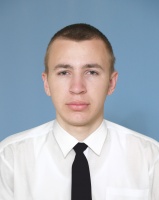 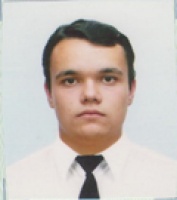 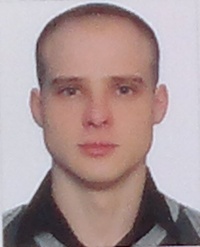 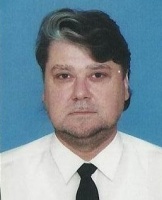 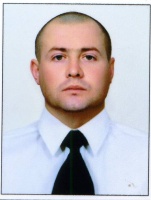 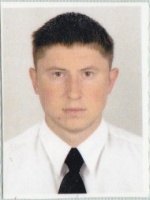 